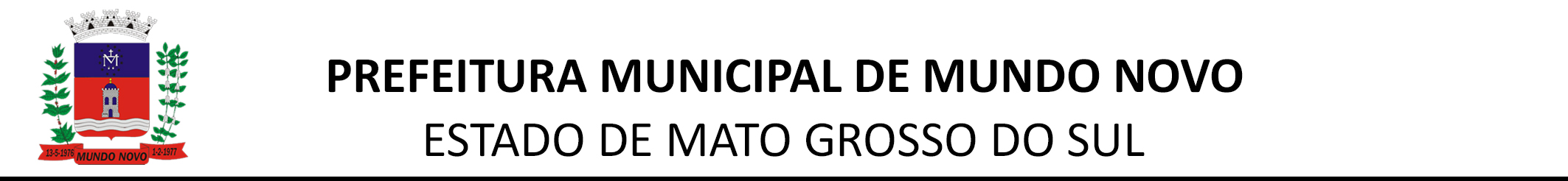 EXTRATO DE NOTA DE EMPRENHO
Contrato nº Dispen. 0103
Processo nº 0163/2017

Partes: PREFEITURA DO MUNICÍPIO DE MUNDO NOVO/MS e a empresa SEPRIVA SEGURANÇA LTDA
Objeto: CONTRATAÇÃO DE EMPRESA ESPECIALIZADA PARA SEGURANÇA NÃO ARMADA E BRIGADISTA PARA EVENTOS, SENDO FEITO A SEGURANÇA NA FESTA DO PEIXE EM COMEMORAÇÃO AO ANIVERSARIO DO MUNICIPIO DE MUNDO NOVO - MS NOS DIAS 12,13 E 14 DE MAIO DE 2017.
Dotação Orçamentária: 11 - 14.14.01-13.392.0033-2.046-3.3.90.39.00-00.01.0002
Valor: R$ 7.800,00 (sete mil e oitocentos reais)
Vigência: 05/05/2017 à 15/05/2017
Data da Assinatura: 05/05/2017
Fundamento Legal: Lei nº 8.666/93 e 123/2006.
Assinam: Valdomiro Brischiliari., pela contratante e CLEONICE GOMES DE BARROS, pela contratada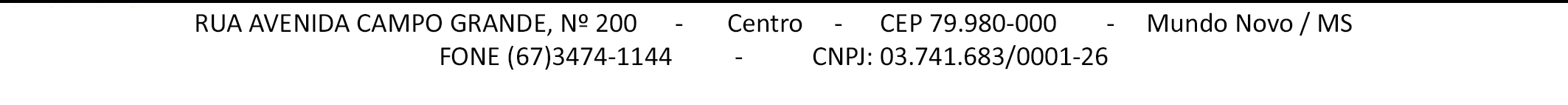 